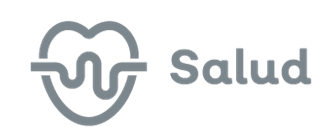 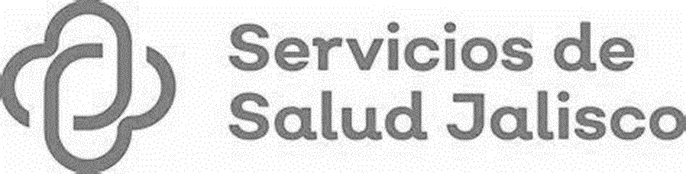 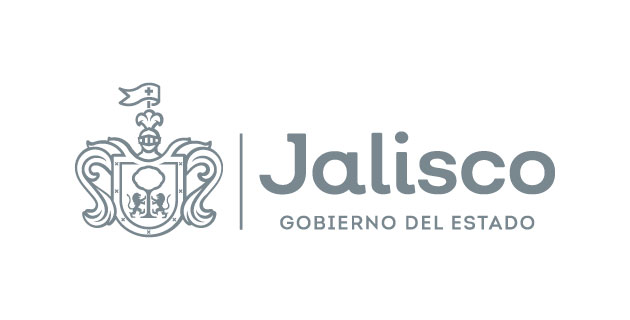 	GOBIERNO DEL ESTADO DE JALISCOORGANISMO PÚBLICO DESCENTRALIZADO SERVICIOS DE SALUD JALISCOINVITACIÓN A CUANDO MENOS TRES PERSONAS NACIONALIA-914010985-E27-2022PRESENCIAL“INSUMOS ALIMENTICIOS PARA EL CENTRO DE ATENCION INTEGRAL EN SALUD MENTAL DE ESTANCIA PROLONGADA DEL INSTITUTO JALISCIENSE DE SALUD MENTAL”Con fundamento en lo previsto por el artículo 43, fracción I, de la Ley de Adquisiciones, Arrendamientos y Servicios del Sector Público y 77 párrafo cuarto de su Reglamento, se hace del conocimiento de la sociedad en general de la INVITACIÓN A CUANDO MENOS TRES PERSONAS NACIONAL PRESENCIAL IA-914010985-E27-2022, que el Organismo Público Descentralizado Servicios de Salud Jalisco, está instrumentando para la adquisición de “INSUMOS ALIMENTICIOS PARA EL CENTRO DE ATENCION INTEGRAL EN SALUD MENTAL DE ESTANCIA PROLONGADA DEL INSTITUTO JALISCIENSE DE SALUD MENTAL”.Esta difusión tiene carácter informativo y sólo participan en ella las personas invitadas por el Organismo Público Descentralizado Servicios de Salud Jalisco.Para poder participar en la Invitación y tener derecho a presentar proposiciones, es requisito indispensable haber sido invitado oficialmente por el O.P.D. Servicios de Salud Jalisco.AAAL